KEPUTUSAN DEKAN FAKULTAS EKONOMI DAN BISNISNOMOR : KD. 024A/AKD9/EB-M/2015T E N T A N GTATA CARA PELAKSANAAN TUGAS AKHIR MAHASISWAJENJANG S2 DI LINGKUNGAN FAKULTAS EKONOMI DAN BISNISUNIVERSITAS TELKOMDEKAN FAKULTAS EKONOMI DAN BISNISLampiran I	:	Keputusan Dekan Fakultas Ekonomi dan Bisnis Universitas Telkom tentang Tata Cara Pelaksanaan Tugas Akhir Mahasiswa Jenjang S2 di Lingkungan Fakultas Ekonomi dan Bisnis Universitas Telkom.Nomor	:	KD. 024A /AKD9/EB-M/2015Tanggal	:	8 Juni 2015Daftar IsiBab I Pengertian dan Ketentuan umumPasal 1 PendahuluanPasal 2 Pengertian UmumPasal 3 Ketentuan UmumBab II Persyaratan dan Proses Penyusunan Proposal dan Tugas Akhir Pasal 4 Persyaratan Pengajuan Proposal Pasal 5 Tata Cara Bimbingan Tugas Akhir Pasal 6 Persyaratan dan Pelaksanaan Sidang Proposal Pasal 7 Tata Cara Penilaian Tugas Akhir Pasal 8 Persyaratan Sidang Tugas Akhir Bab III Tata Tertib Seminar Proposal dan Sidang Tugas AkhirPasal 9 Tata Tertib Pelaksanaan Seminar Proposal dan Sidang Tugas Akhir Pasal 10 Pelaksanaan Seminar Proposal dan Sidang Tugas AkhirBAB IPENGERTIAN DAN KETENTUAN UMUMPasal 1PendahuluanTata cara pelaksanaan Tugas Akhir ini merupakan tahapan-tahapan yang harus dilakukan oleh mahasiswa jenjang S2 dalam menyelesaikan Tugas Akhir di lingkungan Fakultas Ekonomi dan Bisnis.Pasal 2Pengertian UmumDalam Keputusan ini yang dimaksud dengan :(1)	Universitas adalah Universitas Telkom.(2) 	Pimpinan Universitas adalah Rektor dan para Wakil Rektor di Universitas Telkom.(3) 	Rektor adalah organ Universitas Telkom yang memimpin penyelenggaraan dan pengelolaan Universitas Telkom.(4) 	Sekolah/Fakultas adalah satuan manajemen sumberdaya yang menyelenggarakan dan mengelola pendidikan akademik, vokasi, atau profesi pada satu/lebih dari satu rumpun disiplin ilmu pengetahuan, teknologi, manajeman, desain dan/atau seni di Universitas Telkom.(5) 	Dekan adalah pimpinan Fakultas atau Sekolah yang berwenang dan bertanggung jawab terhadap penyelenggaraan pendidikan di masing-masing Fakultas atau Sekolah di lingkunganUniversitas Telkom, yang dibantu oleh para Wakil Dekan.(6) 	Program Studi adalah kesatuan kegiatan pendidikan dan pembelajaran yang memiliki kurikulum dan metode pembelajaran tertentu dalam satu jenis pendidikan akademik, pendidikan vokasi, dan/atau pendidikan profesi di Universitas Telkom.(7) 	Ketua Program Studi adalah seorang dosen yang diberikan tugas dan tanggungjawab untuk memimpin penyelenggaraan Program Studi, yang dibantu oleh seorang Sekretaris Program.(8)	Ketua Kelompok Keahlian adalah seorang dosen yang diberikan tugas dan tanggungjawab untuk memimpin penyelenggaraan kelompok keahlian. (9)	Dosen adalah pendidik profesional dan ilmuwan di Universitas Telkom dengan tugas utama mentransformasikan, mengembangkan, dan menyebarluaskan ilmu pengetahuan dan teknologi melalui pendidikan, penelitian, dan pengabdian kepada masyarakat.(10) 	Dosen Wali adalah dosen yang ditetapkan menjadi penasehat akademik mahasiswa melalui Surat Keputusan Rektor atau Surat Keputusan Dekan Fakultas.(11) 	Mahasiswa adalah peserta didik pada jenjang Pendidikan Tinggi yang terdaftar dan belajar di Fakultas Ekonomi dan Bisnis Universitas Telkom.(12)	Dosen pembimbing adalah dosen yang membimbing mahasiswa dalam menyelesaikan tugas akhir.(13)	Dosen penguji adalah dosen yang menguji mahasiswa dalam menyelesaikan tugas akhir.(14)   Proposal (dalam aturan akademik disebut juga Tugas Akhir I dan seminar) adalah Kegiatan atau tahapan awal dalam pengerjaan Tugas Akhir yang dilakukan mahasiiswa untuk melakukan persetujuan terhadap topik atau tema yang diajukan oleh mahasiswa sebagai tesisnya yang akan dikerjakan kedepannya.(15) 	Tugas Akhir (dalam aturan akademik disebut juga Tugas Akhir II) adalah karya tulis ilmiah dari hasil karya akhir yang wajib disusun oleh seorang mahasiswa sebagai salah satu syarat penyelesaian pendidikan pada Program Pascasarjana (S2) di lingkungan Universitas Telkom, yang ditujukan sebagai penjuru (capstone) bagi capaian kompetensi kelulusan.(16) 	English Proficiency Test (EprT) adalah perangkat pengukuran test bahasa Inggris yang dilaksanakan di Pusat Bahasa Universitas Telkom untuk mengukur kemampuan akademis mahasiswa dalam mendengarkan, tata bahasa, dan membaca Bahasa Inggris dengan skala skor 217 - 667.(17) 	English Communicative Competence Test (ECCT) adalah  perangkat pengukuran test bahasa yang dilaksakan di Pusat Bahasa Universitas Telkom untuk mengukur kemampuan komunikatif mendengarkan dan berbicara Bahasa Inggris dengan skala skor 1.00-4.00.(18) 	Perwalian adalah proses konsultasi akademik seorang mahasiswa kepada seorang dosen yang ditugaskan sebagai Dosen Wali/Penasehat Akademik mahasiswa, dengan maksud mengarahkan mahasiswa selama melaksanakan studi di Universitas serta mendukung pengembangan atmosfer akademik yang kondusif bagi keberhasilan studi mahasiswa.Pasal 3Ketentuan UmumSeluruh ketentuan aturan dalam Keputusan ini tidak bertentangan dan sejalan dengan seluruh ketentuan aturan Universitas Telkom serta ketentuan aturan dan perundangan yang berlaku secara nasional di lingkungan Negara Kesatuan Republik Indonesia.(2) 	Seluruh ketentuan aturan dalam Keputusan ini berlaku bagi seluruh mahasiswa jenjang S2 di lingkungan Fakultas Ekonomi dan Bisnis Universitas Telkom.(3)	Seluruh dosen yang ditugaskan untuk membimbing dan menguji proposal dan tugas akhir memenuhi atau melebihi ketentuan-ketentuan kualifikasi minimum dan kewenangan yang telah diatur dalam regulasi dan standar nasional pendidikan tinggi di Indonesia, dengan penyesuaian seperlunya untuk keadaan di Fakultas Ekonomi dan Bisnis Universitas Telkom.BAB IIPERSYARATAN DAN PROSES PENYUSUNAN PROPOSAL DAN TUGAS AKHIRPasal 4Persyaratan Pengajuan ProposalPersyaratan pengajuan proposal sebagai berikut :Telah melakukan mengontrak mata kuliah Proposal di semester berjalan dan Telah mengajukan dosen pembimbing melalui pengisian form pemilihan pembimbing. Pasal 5Tata cara Bimbingan Tugas AkhirTata cara bimbingan proposal tesis sebagai berikut :Dosen pembimbing memiliki pendidikan S3 (Doktor) dan telah memiliki jabatan fungsional dan ditetapkan oleh Ketua Kelompok Keahlian dan disetujui oleh Ketua Program Studi.Mahasiswa dan pembimbing menyepakati waktu pelaksanaan bimbinganSetiap kali melakukan bimbingan mehasiswa meminta tandatangan pembimbing pada lembar bimbingan yang telah diisi.Apabila Pembimbing telah menyetujui draft proposal tesis maka Pembimbing menandatangi lembar pengesahan sebagai bentuk persetujuan untuk diajukan ke sidang proposal tesisJumlah minimal pelaksanaan bimbingan adalah 4 kali bimbinganTata cara bimbingan tesis sebagai berikut : Mahasiswa dan pembimbing menyepakati waktu pelaksanaan bimbingan Setiap kali melakukan bimbingan mehasiswa meminta tandatangan pembimbing pada lembar bimbingan yang telah diisi.Apabila Pembimbing telah menyetujui draft tesis maka Pembimbing menandatangi lembar pengesahan sebagai bentuk persetujuan untuk diajukan ke sidang ujian tugas akhir.Jumlah minimal pelaksanaan bimbingan adalah 4 kali bimbinganPasal 6Persyaratan dan Pelaksanaan Sidang ProposalPersyaratan sidang proposal sebagai berikut :Menyerahkan rancangan proposal rangkap 3 (tiga) yang telah disetujui oleh pembimbing.Foto Kopi lembar bimbingan.Telah menghadiri sidang proposal (sit in) sebanyak 1 (satu) kali, dibuktikan dengan daftar hadir yang ditandatangani oleh ketua sidang pada form yang telah disediakan.Sudah melaksanakan bimbingan sebanyak minimal 4 (empat) kali.Persyaratan sebagaimana dimaksud ayat (1) Pasal ini diserahkan ke bagian layanan akademik program studi MM. Pelaksanaan sidang proposal diatur sebagai berikut:Mahasiswa yang dinyatakan tidak lulus pada sidang proposal akan mengikuti proses bimbingan kepada pembimbing untuk dijadwalkan sidang di periode selanjutnya.Sidang dilaksanakan dengan minimum 2 (dua) penguji Mahasiswa yang mengontrak mata kuliah proposal wajib mengikuti sidang paling lambat di akhir semester berjalan.Mahasiswa yang tidak bisa memenuhi kewajiban pada saat pendaftaran sidang proposal tugas akhir akan kehilangan haknya untuk mengikuti sidang pada periode tersebut dan proposal mata kuliah mendapat nilai E dan akan dibuatkan Berita Acara Pemeriksaan (BAP)Pasal 7Tata Cara Penilaian Tugas AkhirPasal 7aTata Cara Penilaian Proposal TesisPenilaian proses bimbingan seminar proposal dan sidang Tugas Akhir diatur sebagai berikut:Penilaian ujian proposal tesis diperoleh dari pembimbing dan penguji.Penilaian seminar proposal baik oleh pembimbing maupun penguji hanya berupa kelayakan proposal tesisKelayakan proposal tesis dilakukan dengan menilai seiap Indikator yang terdapat dalam form penilaian penguji dan pembimbing kedalam tiga kategori yaitu Baik, Cukup dan Kurang. Penilaian ini kemudian akan menjadi pertimbangan dalam menentukan apakah proposal tesis yang diuji dapat dilanjutkan atau tidak dapat dilanjutkan untuk diselesaikan dalam bentuk tesis. Apabila proposal mahasiswa dinyatakan tidak dapat dilanjutkan untuk disempurnakan menjadi bentuk tesis maka mahasiswa harus melakukan ujian sidang ulang untuk proposal tesis dengan judul yang berbeda atau judul yang sama dengan memperhatikan masukan dari penguji dan pembimbing.Pasal 7bTata Cara Penilaian TesisPenilaian proses bimbingan tesis dan sidang ujian Tesis diatur sebagai berikut:Penilaian sidang ujian tugas akhir diperoleh dari pembimbing dan penguji.Pembimbing memberi penilaian untuk proses masa bimbingan.Penilaian masa bimbingan diisi oleh pembimbing pada form yang telah disediakan Indikator penilaian dalam form penilaian pembimbing dan penguji memiliki rentang nilai dari 1 - 100.Rasio penilaian dari pembimbing dan penguji adalah 40:60.Skor penilaian untuk Tugas Akhir dinyatakan lulus apabila nilai skor total ≥ 51 atau dengan huruf mutu minimal C dan dinyatakan tidak lulus apabila nilai skor total < 51Apabila mahasiswa tidak mendapatkan skor minimum pada sidang ujian tugas akhir, maka mahasiswa tersebut harus mengikuti sidang ulang.Apabila satu penguji memberikan nilai <51, maka mahasiswa dinyatakan tidak lulus.Pasal 8Persyaratan Sidang Tugas AkhirPersyaratan sidang Tugas Akhir sebagai berikut :Mengisi form biodata dan transkrip di PAMMEprT/ITP TOEFL dengan score lebih besar dari 500 (> 500)Scan/copy ijazah S1Scan/Copy KTPSurat Bebas tunggakan SPPFoto ijazah 4x6 (hitam putih 2 buah) dan  foto transkrip 4x3 (hitam putih 2 buah)Berkas Thesis 3 eksemplar yang sudah disetujui dan ditanda tangan oleh pembimbing.Paper Ilmiah /submitted paper (acceptance)Copy lembar bimbingan dengan minimal 4 kali bimbingan.Bebas perpustakaan ( dengan ketentuan terlampir )Form Seat in minimal 1 kali untuk MMPoin a-k dikumpulkan di bagian layanan akademik program studi MM. BAB IIITATA TERTIB SEMINAR PROPOSAL DAN SIDANG TUGAS AKHIRPasal 9Tata Tertib Pelaksanaan Seminar Proposal dan Sidang Tugas AkhirPembimbing harus melaksanakan tata tertib sebagai berikut: Menghadiri Sidang Tugas akhir dan seminar proposal sesuai dengan jadwal yang telah ditetapkan.Dapat memberikan masukan dan saran kepada mahasiswa pada saat sidang tugas akhir dan seminar proposal.Pembimbing wajib hadir, namun jika jumlah pendaftar sidang sangat banyak, dimungkinkan untuk dilakukan sidang paralel.Penguji harus melaksanakan tata tertib sebagai berikut:Menghadiri sidang tugas akhir atau seminar proposal sesuai dengan jadwal yang telah ditetapkan (tepat waktu). Penguji dalam melakukan pengujian tidak diperkenankan untuk melontarkan kata-kata yang tidak sopan atau diluar konteks non keilmuan. Penguji proposal adalah juga penguji tugas akhir kecuali apabila terdapat kondisi khusus sehingga pada sidang tugas akhir dapat digantikan oleh penguji lain.Jika penguji berhalangan hadir pada saat jadwal yang telah ditetapkan maka penguji harus memberitahukan kepada unit layanan akademik prodi MM.Dosen yang mangkir dari kewajiban menguji sidang tanpa alasan yang jelas akan dibuatkan berita acara mangkir sidang oleh prodi MM.Dosen penguji yang datang terlambat lebih dari 15 menit, maka seminar Proposal /sidang Tugas Akhir akan dibatalkan dan djadwalkan di periode selanjutnya.Sanksi bagi point e dan f adalah berupa teguran lisan dan/ atau surat peringatan dari fakultas.Ketua seminar proposal dan sidang tugas akhir:Ketua seminar proposal dan sidang tugas akhir adalah penguji 1.Membuka dan menutup siding.Mengkalkulasi nilai dari pembimbing, dan penguji dan menutup sidang .Memastikan sidang berjalan sesuai waktu (60 menit).Mengingatkan anggota sidang maupun mahasiswa yang melebihi waktu (sebagai time keeper).Mahasiswa peserta sidang/seminar :Wajib hadir 20 menit sebelum pembukaan sidang atau seminar.Apabila mahasiswa yang bersangkutan terlambat hadir hingga melewati waktu sidang, maka mahasiswa bersangkutan mendapat sanksi dan dijadwalkan pada periode sidang selanjutnya.Melakukan presentasi saat di ruang sidang.Menggunakan bahasa formal, sopan, dan ilmiah pada saat melakukan presentasi.Menjawab semua pertanyaan dari penguji sesuai dengan kemampuan.Presentasi sidang tidak lebih dari 15 menit. Mahasiswa yang berhalangan hadir dengan alasan apapun pada jadwal sidang yang telah ditetapkan, maka mahasiswa tersebut akan dijadwalkan sidang di periode berikutnya. Mahasiswa yang terlambat hadir 15 menit untuk seminar proposal/sidang Tugas Akhir maka pelaksanaan seminar proposal/sidang Tugas Akhir akan dibatalkan dan dijadwalkan di periode selanjutnya.Etika revisi bagi mahasiswa adalah terlebih dahulu mendapat persetujuan revisi dari penguji 2 (dua), lalu kepada penguji 1 (satu), dan terakhir kepada pembimbing.Mahasiswa menunggu giliran ujian sidang di tempat yang ditentukan oleh panitia.(5)	Ketentuan Cara Berpakaian : Dosen penguji/ pembimbing Laki-Laki : Pakaian : Kemeja berdasi/batik, celana panjang bukan jeans, sepatu : pantofel/ resmi. Dosen penguji/ pembimbing perempuan : Pakaian : blaser/ batik dan Celana/ rok panjang bukan jeans.Sepatu formal/ resmi/ pantofel/ tertutup.Mahasiswa Laki-Laki : Pakaian : Kemeja putih berdasi, berjas hitam, celana warna hitam bukan jeans.sepatu : pantofel/resmi hitam. Mahasiswa Perempuan : Pakaian : Blazer hitam, kemeja putih, rok di bawah lutut berwarna hitam.Sepatu : berhak dan berwarna hitam.Pasal 10Pelaksanaan Seminar Proposal dan Sidang Tugas AkhirUpacara Pembukaan dan Penutupan Sidang akan diatur sebagai berikut:Upacara Pembukaan dan Penutupan Sidang akan dibuka dan ditutup oleh Ketua sidang dan dihadiri oleh dosen pembimbing, penguji, peserta seminar /sidang Tugas Akhir.Tata tertib Sidang akan dibacakan oleh Ketua Sidang pada saat upacara pembukaan sidang.Pengumuman nilai hasil seminar proposal dan sidang tugas akhir dilakukan oleh Ketua Sidang pada akhir sesi sidang.Pengumuman nilai sidang Tugas Akhir dilakukan setelah melalui proses sidang akademik. Seminar Proposal dan Sidang Tugas Akhir dilaksanakan tata cara sebagai berikut : Mahasiswa diuji sesuai dengan jadwal yang ditentukan petugas.Sidang terdiri dari 3 (tiga) sesi yang terdiri atas :PembukaanPembukaan sidang dilakukan oleh ketua seminar proposal/ sidang tugas akhir.Sidang Ujian sidang dilakukan dalam 3 (tiga) sesi. Sesi pertama presentasi mahasiswa tidak lebih dari 15 (lima belas) menit, sesi kedua diskusi dan tanya jawab dengan penguji satu dan dan penguji dua tidak lebih dari 40 (empat puluh) menit. Sesi ketiga adalah penghitungan nilai dan penutupan hasil oleh ketua sidang tidak lebih dari 5 (lima) menit. Total waktu ujian sidang 60 menit.Tim Penguji sidang terdiri atas : Pembimbing sesuai dengan pembimbing yang ditetapkan SK Dekan.Penguji yang berjumlah 2 orang, yang ditetapkan oleh Ketua Kelompok Keahlian.Dalam sidang proposal, mahasiswa menyampaikan Usulan Penelitian (UP), dan menjelaskan rancangan penelitian yang akan dilakukan berdasarkan kajian awal lapangan (Bab 1 sampai dengan Bab 3). Dalam sidang tugas akhir, mahasiswa menjelaskan hasil dan kesimpulan serta saran dari penelitian yang dilakukan (Bab 4 dan Bab 5).Sidang bersifat terbuka, dapat dihadiri oleh sejumlah mahasiswa Program S2.Dalam seminar/sidang, penguji mengajukan pertanyaan dan masukan terhadap proposal/tugas akhir dan mahasiswa wajib menjelaskan dan mempertanggungjawaban apa yang mereka teliti.PenutupanPenutupan ditutup oleh Ketua seminar proposal/sidang tugas akhir.Ditetapkan di   :   BandungPada tanggal    :   8 Juni 2015ATAS NAMA REKTOR UNIVERSITAS TELKOMDEKAN FAKULTAS EKONOMI DAN BISNISDodie Tricahyono, Ph.D.Lampiran II: Keputusan Dekan Fakultas Ekonomi dan Bisnis  Tentang Pedoman Penulisan   Tugas Akhir.Nomor	: KD. 024A/AKD9/EB-M/2015Tanggal	: 8 Juni 2015BAB 1 PENDAHULUANFakultas Ekonomi dan Bisnis (FEB) menyelenggarakan pendidikan Pascasarjana (S2) yang diarahkan pada hasil lulusan yang memiliki kualifikasi sebagai berikut:Mampu memecahkan permasalahan sains, teknologi, dan atau seni di dalam bidang manajemen dengan penekanan pada industri ICT : memahami cara mengkaji literatur untuk menemukan dan menyelesaikan gap yang muncul serta mampu memberikan solusi praktis (solusi secara mendalam) Mampu menerapkan ilmu pengetahuan dan keterampilan yang dimilikinya sesuai dengan bidang keahliannya dalam kegiatan produktif dan pelayanan kepada masyarakat dengan sikap dan perilaku yang sesuai dengan tata kehidupan bersama;Menguasai metode riset dan metode pemecahan masalah serta pengambilan keputusan dengan memanfaatkan teori dan konsep kepemimpinan (kebijakan dan strategi bisnis, organisasi, SDM, sistem nformasi,akuntansi, keuangan, pemasaran, operasi bisnis)Mampu bersikap dan berperilaku dalam membawakan diri berkarya di bidang keahliannya maupun dalam berkehidupan bersama di masyarakat; Mampu mengikuti perkembangan ilmu pengetahuan, teknologi, dan/atau kesenian yang merupakan keahliannya;Penelitian S2 dapat bersifat pengembangan;Kegiatan Tugas Akhir diakhiri dengan penulisan penelitian atau planning/ designing tersebut dalam bentuk Tesis untuk program S2 yang akan dievaluasi oleh tim penguji yang dibentuk oleh pengelola program. Dalam pelaksanaan  kegiatan tugas akhir, untuk program S2 dibimbing 1 hingga 2 orang dosen pembimbing. Dalam rangka  penyusunan laporan tugas akhir/tesis tersebut, maka disusun buku petunjuk ini sebagai pedoman  bagi mahasiswa maupun dosen pembimbing.  BAB 2 SISTEMATIKA TUGAS AKHIR2.1 BAGIAN AWAL2.1.1 Halaman SampulHalaman sampul  harus  dapat  memberikan  informasi  singkat,  jelas  dan  tidak bermakna  ganda (ambigu)  kepada   pembaca   tentang    karya   ilmiah    tersebut   yang berupa   judul,   jenis karya ilmiah (draft tesis/draft proposal tesis/ tesis), identitas penulis, nomor pokok mahasiswa, jurusan studi, nama fakultas, nama universitas, tempat, dan tahun. Informasi yang dicantumkan  pada  punggung  halaman  sampul  adalah:  jenis  tugas akhir dan judul tugas akhir. Informasi yang dicantumkan seluruhnya menggunakan huruf besar, dengan jenis huruf Times New Roman 12 poin, dan ditulis di tengah punggung halaman sampul (center alignment). Contoh Halaman Sampul: JUDULJENIS KARYA ILMIAHDisusun oleh:NAMANPM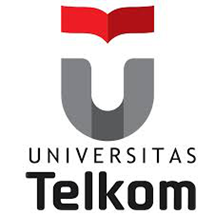 NAMA PRODI JURUSANNAMA FAKULTASUNIVERSITAS TELKOMTEMPATTAHUN2.1.2	Halaman JudulJudul tugas akhir (tesis) dirumuskan dalam satu keilmuan yang ringkas, komunikatif, dan afirmatif. Judul harus mencerminkan dan konsisten dengan ruang lingkup penelitian, tujuan penelitian, subjek penelitian, dan metode penelitian. Judul sudah harus dibuat sejak proposal penelitian diajukan, namun demikian pada perkembangan selanjutnya judul bisa berubah sesuai dengan kesepakatan antara mahasiswa dengan para pembimbing dan didasarkan pada data yang terkumpul dan hasil pengolahan data.Maksud penulisan tugas akhir ditulis di bawah judul merupakan pernyataan ringkas, yakni untuk memenuhi salah satu syarat menempuh ujian S2. Pernyataan mengenai maksud di atas ditulis dalam sampul luar dan sampul dalam.Secara  umum  informasi  yang  diberikan  pada  Halaman  Judul  sama  dengan  Halaman Sampul,  tetapi pada  Halaman  Judul,  dicantumkan  informasi  tambahan,  yaitu  untuk tujuan dan dalam rangka apa karya ilmiah itu  dibuat.Contoh Halaman Judul :JUDUL BAHASA INDONESIADiajukan sebagai Salah Satu Syarat untuk Memperoleh Gelar Magister ManajemenProgram Studi Magister ManajemenDisusun oleh:NAMANPMNAMA FAKULTASUNIVERSITAS TELKOMTEMPATTAHUN2.1.3	Halaman PengesahanHalaman pengesahan berfungsi untuk menjamin keabsahan karya ilmiah atau pernyataan   tentang penerimaannya, khususnya tesis oleh Pembimbing penulis.Contoh Halaman Pengesahan:HALAMAN PENGESAHANJUDULDiajukan sebagai Salah Satu Syarat untuk Memperoleh Gelar Magister ManajemenProgram Studi Magister ManajemenDisusun oleh:NAMANPM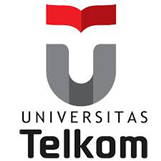 PembimbingNAMA PEMBIMBINGNAMA FAKULTASUNIVERSITAS TELKOMTEMPATTAHUN2.1.4	Halaman Pernyataan OrisinalitasHalaman ini berisi pernyataan tertulis dari penulis bahwa tugas akhir yang disusun adalah hasil karyanya sendiri dan ditulis dengan mengikuti kaidah penulisan ilmiah. Khusus untuk judul Lembar Pernyataan Persetujuan Akademis ditulis dengan tipe Times New Roman 12 poin, dicetak tebal dan huruf besar (kapital).Contoh Halaman Pernyataan:HALAMAN PERNYATAANDengan ini saya, NAMA MAHASISWA, menyatakan bahwa tesis dengan judul “……” adalah benar-benar karya saya sendiri. Saya tidak melakukan penjiplakan kecuali melalui pengutipan sesuai dengan etika keilmuan yang berlaku. Saya bersedia menanggung risiko/sanksi yang dijatuhkan kepada saya apabila ditemukan pelanggaran terhadap etika keilmuan dalam tesis saya ini.TEMPAT, TANGGALYang membuat pernyataan,NAMANPM2.1.5	Halaman Motto (boleh tidak ada)Motto berisi kutipan kitab suci, kata-kata bijak, puisi atau bentuk lain yang bersifat renungan, menggugah dan membangkitkan semangat, atau ungkapan penulis. Ditulis dengan bahasa Indonesia/ bahasa Inggris yang santun.2.1.6 Kata Pengantar (Ucapan Terima Kasih)Ucapan terimakasih  disampaikan secara formal dan logis kepada pihak-pihak yang telah membantu dalam menyelesaikan karya tulis ilmiahnya dimulai dari pihak yang paling berkontribusi (pembimbing, penguji, dan dosen wali) dilanjutkan pada pihak lainnya. Ucapan terimakasih disampaikan secara singkat dan dengan bahasa yang santun.Contoh Ucapan Terima Kasih:Ucapan Terima KasihAlhamdulillah, segala puji syukur penulis panjatkan kehadirat Allah SWT karena atas limpahan rahmat dan hidayah-Nya penulis dapat menyelesaikan tesis dengan judul “….”. Tujuan penulisan tesis ini yaitu untuk memenuhi salah satu syarat kelulusan jenjang pendidikan S2 Program Studi Magister Manajemen Fakultas Ekonomi dan Bisnis, Universitas Telkom Bandung.Dalam penelitian ini, penulis banyak mendapatkan bimbingan, kritik, saran, dan motivasi yang sangat besar dari berbagai pihak. Oleh karena itu, penulis mengucapkan terima kasih kepada:…..…..Penulis menyadari bahwa penulisan tesis ini masih jauh dari kesempurnaan. Dengan segenap kerendahan hati, penulis berharap semoga segala kekurangan yang ada pada tesis ini dapat dijadikan bahan pembelajaran untuk penelitian yang lebih baik dimasa yang akan datang.2.1.7	Abstrak/ AbstractAbstrak merupakan uraian singkat dan lengkap yang memuat judul, perumusan masalah, pertanyaan penelitian, landasan teoritik yang digunakan, metode yang dipakai, hasil temuan, dan rekomendasi. Abstrak dibuat untuk memudahkan pembaca mengerti secara cepat isi tugas akhir untuk memutuskan apakah perlu membaca lebih lanjut atau tidak.Ketentuan penulisan Abstrak adalah sebagai berikut:Abstrak adalah ringkasan atau inti atau ikhtisar dari Tugas Akhir;Abstrak terdiri dari 250-500 kata yang terbagi dalam lima  paragraf yang terdiri dari latar belakang, tujuan, metode untuk mencapai tujuan, temuan, dan simpulan serta saran;Diketik  dengan tipe Times New Roman 12 poin, spasi tunggal (line spacing = single). Tidak mengandung       sumber teori, persamaan, gambar maupun tabel;Abstrak  disusun  dalam  dua  bahasa,  yaitu  bahasa  Indonesia  dan  bahasa  Inggris; Di  bagian  bawah  Abstrak  dituliskan  Kata  Kunci.  Untuk  Abstrak  dalam  bahasa Indonesia,  Kata  Kunci  diberikan  dalam  bahasa  Indonesia.  Untuk  Abstrak  dalam bahasa   Inggris,   Kata   Kunci   diberikan   dalam   bahasa   Inggris   (dicari   padanan katanya). Kata kunci maksimal 5 kata/ frase;Semua istilah asing, kecuali nama, dicetak miring (italic).Contoh Abstrak (Indrawati & Indriasari, 2015): ABSTRAK	Pertumbuhan revenue High Speed Internet (HSI) di Telkom Divisi Regional (Divre) II cenderung stagnant, tidak sejalan dengan adanya pertumbuhan sales yang terjadi pada setiap bulannya. Hal tersebut menunjukkan adanya churn yang mengurangi peningkatan revenue dari  realisasi sales. Terkait dengan hal tersebut, perlu dilakukan penelitian tentang loyalitas pelanggan agar dapat mengurangi tingkat churn yang terjadi. Adanya churn prediction dari Proyek Bisnis (Probis) Big Data, menjadi model baru untuk churn predictive di Telkom Divre II. Data hasil Probis Big Data yang ada dalam kelompok predictive churn tetapi tetap loyal menjadi objek penelitian ini  untuk  mengetahui faktor-faktor yang membuat pelanggan tetap loyal.	Melalui penelitian ini akan dilakukan pengukuran penilaian pelanggan terhadap variabel Corporate Image, Service Quality, Customer Satisfaction, Commitment, Perceived Value, Switching Cost, Trust dan Customer Loyalty. Selain itu, penelitian ini mengevaluasi pengaruh variabel Corporate Image, Service Quality, Customer Satisfaction, Commitment, Perceived Value, Switching Cost, dan Trust terhadap loyalitas pelanggan HSI Telkom Divre II. 	Metode pengumpulan data  dilakukan melalui penyebaran kuesioner melalui email, telepon dan kunjungan kepada 929 pelanggan HSI yang diprediksi churn oleh Probis Big Data namun  dalam tiga bulan terakhir tetap menggunakan produk HSI. Dari kuesioner yang disebar, diperoleh 482 kuesioner yang valid. Pengolahan data dilakukan dengan menggunakan Smart PLS 3.0. 	Berdasarkan hasil pengolahan data, dapat diketahui bahwa penilaian pelanggan terhadap terhadap variabel Corporate Image, Service Quality, Perceived Value, Customer Satisfaction dan Trust menunjukkan nilai yang tinggi, berarti menunjukkan persepsi yang bagus pada variabel tersebut. Sedangkan variabel Customer Loyalty dan Commitment menunjukkan nilai yang medium. Sedangkan berdasarkan evaluasi pengaruh variabel-variabel terhadap Customer Loyalty, diperoleh hasil bahwa variabel Service Quality, Customer Satisfaction, Commitment, Perceived Value, Switching Cost, dan Trust terbukti memiliki pengaruh positif signifikan terhadap Customer Loyalty. Commitment menjadi variabel terbesar yang berpengaruh terhadap Customer Loyalty, diikuti oleh variabel Customer Satisfaction. Sedangkan berdasarkan hasil jalur path coefficient, Commitment dipengaruhi oleh Customer Satisfaction dan Customer Satisfaction dipengaruhi oleh Service Quality.	Berdasarkan hasil penelitian, maka untuk meningkatkan Customer Loyalty, Telkom Divre II sebaiknya mengutamakan Service Quality, yaitu kualitas layanan yang melebihi operator lain misalnya melalui peningkatan kecepatan dan kestabilan, perbaikan gangguan secara cepat dan tepat, perbaikan kualitas layanan sesuai Service Level Guarantee (SLG) dan memberikan layanan sesuai yang dijanjikan.Kata Kunci : Customer loyalty; High Speed Internet; Commitment; Big Data AnalysisABSTRACT		Revenue growth of High Speed Internet (HSI) in Telkom Divisi Regional (Divre) II in Indonesia tends to be stagnant, it was not in line with the sales growth occurred in each month.This was an indication that there was a number of customer who was churn and did not pay the service, thus the revenue from sales was not in line with the sales growth. It is necessary to do research related to customer loyalty in order to reduce the level of churn that occured. This research utilized customer data, resulted by optimized churn prediction from Big Data Project, that remain loyal yet has been predicted to be churn.	The objective of this research was to measure the rate of corporate image, service quality, customer satisfaction, commitment, perceived value, switching cost, and trust based on HSI customer’s perspective, and to test the positive influence of corporate image, service quality, customer satisfaction, commitment, perceived value, switching cost, and trust to HSI customers’ loyalty.
		Data were collected through questionnaires distributed to 929 customers through on line (using google form and phone) and off line (customers’ visits).  The 929 customer was selected based on result of churn prediction by Big Data Project that keeps loyal for the next three month.  From all questionnaires collected, only 482 customers gave valid respons. The 482 valid data were analyzed by using SmartPLS 3.0. 		The result showed that corporate image, service quality, perceived value, customer satisfaction and trust had high score that means customers have high good perception for variables. Customer loyalty and commitment had medium score since customer feel that two variables not high enough. Based on the empirical result, this research concluded that HSI customer loyalty were influenced by commitment (0.275), customer satisfaction (0.228), trust (0.226), service quality (0.100), switching cost (0.088), and perceived value (0.080). Variable that give high influence to Customer Loyalty was Commitment, Customer Satisfaction and Trust. Since Commitment variable had the highest score of influencing customer loyalty, whereas commitment was  affected by customer satisfaction through service quality. 		This research suggested to increase customer loyalty trough increasing service quality. Based on descriptive result, in order to give a good service quality,  the company must give better service than other operators trough increasing speed and stability of HSI,  repairing HS Iinterference quickly and accurately,  giving service in accordance with service level guarantee, and giving service as promised in term of time and quality.Keywords: Customer loyalty; High Speed Internet; Commitment; Big Data Analysis2.1.8	Daftar IsiDaftar isi merupakan penyajian sistematika isi secara rinci dari tugas akhir. Daftar isi berfungsi untuk mempermudah para pembaca mencari judul atau subjudul bagian yang ingin dibacanya. Oleh karena itu, judul dan subjudul yang ditulis dalam daftar isi harus langsung ditunjukan nomor halamannya. Nomor-nomor halaman awal sebelum BAB I menggunakan angka romawi kecil (i, ii, iii dan seterusnya) dan dari halaman pertama BAB I sampai dengan halaman terakhir karya tulis ilmiah menggunakan angka arab (1, 2, 3 dan seterusnya). Agar daftar isi ringkas dan jelas, subbab  derajat  ke  dua  dan  ke  tiga  boleh  tidak  ditulis.Khusus  untuk  judul  tiap  bab  ditulis  dengan  Times  New  Roman  12  poin,  dicetak tebal dan huruf besar (kapital).Contoh Daftar Isi:DAFTAR ISIHALAMAN SAMPUL 	iHALAMAN JUDUL 	ii	HALAMAN PERSETUJUAN 	iii	HALAMAN PERNYATAAN ORISINALITAS 	ivHALAMAN PERSEMBAHAN 	vKATA PENGANTAR 	viABSTRAK 	viiDAFTAR ISI 	viiiDAFTAR TABEL 	ixDAFTAR GAMBAR 	 xBAB I PENDAHULUAN 	 11.1 Gambaran Umum Objek Penelitian 	 11.2 Latar Belakang Penelitian 	 31.3 Perumusan Masalah 	 121.4 Tujuan Penelitian	 131.5 Manfaat Penelitian 	 141.6 Sistematika Penulisan Tugas Akhir 	 16BAB II TINJAUAN PUSTAKA DAN LINGKUP PENELITIAN	 172.1 Tinjauan Pustaka Penelitian 	 172.2 Kerangka Pemikiran 	 572.3 Hipotesis Penelitian 	 58BAB III METODE PENELITIAN 	 613.1 Jenis Penelitian 	 613.2 Operasionalisasi Variabel 	 643.3 Populasi dan Sampel 	 753.4 Pengumpulan data	 763.5 Uji Validitas dan Reliabilitas 	 783.6 Teknik Analisis Data	 80BAB IV HASIL PENELITIAN DAN PEMBAHASAN	 904.1 Karakteristik Responden 	 904.2 Hasil Penelitian 	 1004.3 Pembahasan Hasil Penelitian 	 123BAB V KESIMPULAN DAN SARAN 	 1305.1 Kesimpulan 	 1305.2 Saran 	 1335.2.1 Aspek Teoritis	 1335.2.2 Aspek Praktisi 	 134DAFTAR PUSTAKA 	 136LAMPIRAN2.1.9	DAFTAR TABEL	Daftar tabel harus sesuai dengan ketentuan daftar gambar dan daftar tabel pada ketentuan umum.Contoh Daftar Tabel :DAFTAR TABELtabel 1.1 Judul Tabel……………………………………………………………………2Tabel 2.1 Judul Tabel…………………………………………………………………..25tabel 2.2 Judul Tabel…………………………………………………………………..572.1.10	DAFTAR GAMBAR 	Pada dasarnya, fungsi tabel sama seperti fungsi daftar-daftar lainnya, yakni menyajikan tabel secara berurutan mulai dari tabel pertama sampai dengan tabel terakhir yang tercantum dalam tugas skhir, tesis, atau tesis. Nomor tabel pada daftar tabel ditulis dengan dua angka arab, dicantumkan secara berurutan yang masing-masing menyatakan nomor urut tabel dan nomor urut bab di dalam tugas akhir, tesis, atau tesis. Daftar gambar harus sesuai dengan ketentuan daftar gambar dan daftar tabel pada ketentuan umum.Contoh Daftar Gambar :DAFTAR GAMBARGAMBAR 1.1 Pergerakan Harga Saham LQ45 dan STI……………………………………..2GAMBAR 2.1 Manfaat Sustainability Report………………………………………………..25GAMBAR 2.2 Kerangka Pemikiran	……………………………….……………………….57GAMBAR 3.1 Tahapan Penelitian……………………………………….…………………..752.2   BAGIAN   ISIIsi  tugas  akhir  disampaikan  dalam  sejumlah  bab, yaitu:BAB I PENDAHULUANBab ini merupakan penjelasan secara umum, ringkas, dan padat yang menggambarkan dengan tepat isi penelitian. Isi bab ini meliputi:1.1	Gambaran umum objek penelitian * (jika diperlukan)Berisi paparan profil objek penelitian, bisa berupa profil perusahaan atau profil konsumen.1.2	Latar belakang penelitianLatar belakang mengemukakan penelitian dalam peta keilmuan yang menjadi perhatian peneliti. Latar belakang penelitian ini berisi:Gejala/fenomena yang akan diteliti, dapat diangkat dari masalah teoritis atau masalah praktis.Argumentasi tentang pemilihan topik penelitian (menunjukan permasalah sebagai perbedaan antara konsep atau teori yang ada).Situasi yang melatarbelakangi penelitian atau masalah penelitian yang menguraikan kelayakan suatu masalah untuk diteliti.1.3	Perumusan masalahFokus dari perhatian peneliti dalam menjalankan proses penelitiannya. Merupakan gambaran yang jelas dari isu yang ingin dijelaskan, diselesaikan atau diperbaiki melalui penelitian. Rumusan masalah merupakan pernyataan yang menunjukkan adanya masalah dari segi akademis dan praktis sehingga bisa di jelaskan dalam 2 paragraf.Contoh Rumusan Masalah Penelitian Layanan 3G (Indrawati, 2012):Layanan dan teknologi 3G telah mampu memberikan layanan yang memiliki nilai dan keuntungan yang lebih baik daripada layanan yang berdasarkan teknologi generasi-generasi sebelumnya, layanan 3G telah secara komersial diimplementasikan di Indonesia sejak tahun 2006, dan para operator telah melakukan investasi yang cukup besar dalam pengadaan teknologi ini. Namun, di Indonesia jumlah penggunaan layanan multimedia berbasis 3G masih belum memuaskan, karena jumlah pelanggan belum banyak.Faktor-faktor yang menjadi pertimbangan konsumen dalam menggunakan layanan multimedia berbasis 3G di Indonesia belum dipahami secara baik. Beberapa studi terdahulu yang terkait dengan masalah adopsi 3G ini tidak diperhatikan karena skope penelitian yang terbatas dan faktor-faktor yang menjadi pertimbangan konsumen dalam mengadopsi 3G belum bisa dipastikan.Setelah itu dirumuskan pertanyaan penelitian merupakan pertanyaan yang jawabannya merupakan solusi dari masalah yang ingin diselesaikan dalam penelitian dan sesuai dengan model penelitian di bab 2.Contoh Pertanyaan Penelitian Layanan 3G (Indrawati, 2012):Sesuai dengan hasil literature review yang telah dilakukan, diketahui bahwa model UTAUT dari Venkantesh et al. (2003) merupakan model yang paling bagus dan paling pas untuk dasar teori penelitian tentang layanan 3G. Namun, berdasarkan hasil interview dengan para pelaku bisnis, pengamat bisnis, dan calon pengguna, ternyata ada variabel yang belum masuk dalam model UTAUT sehingga model tersebut perlu dimodifikasi, maka model yang akan dipakai dalam penelitian ini adalah model modifikasi UTAUT. Dengan demikian, maka pertanyaan penelitian layanan 3G adalah sebagai berikut:Berdasarkan model modifikasi UTAUT, faktor-faktor apa yang berpengaruh terhadap kecenderungan calon konsumen dalam menggunakan layanan multimedia berbasis 3G di Indonesia?Apakah perbedaan usia, jenis kelamin, dan pendapatan berdampak terhadap pengaruh faktor-faktor dalam model modifikasi UTAUT dalam kontek adopsi layanan multimedia 3G di Indonesia?1.4	Tujuan penelitianBerkaitan dengan pengembangan keilmuan dan manfaat praktis dari permasalahan yang akan diteliti. Tujuan penelitian merupakan pernyataan dari apa yang ingin dicapai dalam penelitiannya dan biasanya selaras dengan pertanyaan penelitian.Contoh Tujuan penelitian Adopsi Layanan 3G (Indrawati, 2012):Menguji faktor-faktor model modifikasi UTAUT yang berpengaruh terhadap kecenderungan calon konsumen dalam menggunakan layanan multimedia berbasis 3G di IndonesiaMenguji jika perbedaan usia, jenis kelamin, dan pendapatan berdampak terhadap pengaruh faktor-faktor dalam model modifikasi UTAUT dalam konteks adopsi layanan multimedia 3G di Indonesia1.5	Manfaat penelitianMengungkapkan secara khusus manfaat yang ingin dicapai yang sejalan dengan perumusan masalah (dilihat dari aspek praktis dan akademis). Pernyataan kegunaan penelitian hendaknya tidak bersifat terlalu umum, klise dan subjektif. Manfaat penelitian akademis tidak selalu harus ada, jika memang tidak memberikan kontribusi terhadap ilmu pengetahuan.Contoh Manfaat Penelitian Adopsi Layanan 3G (Indrawati, 2012):Hasil dari penelitian jasa layanan 3G ini diharapkan akan memiliki nilai yang sangat signifikan dalam memverifikasi penerapan dari model modifikasi UTAUT dalam menginvestigasi adopsi layanan multimedia bergerak berbasis 3G. Penelitian ini akan mencoba menambahkan variabel “kemampuan membeli layanan”, “kemampuan membeli alat”, dan “konten” ke variabel yang telah ada dalam model UTAUT. Penambahan ketiga variabel tersebut belum dilakukan pada penelitian terdahulu, karena itu penelitian ini diharapkan akan mengisi kesenjangan (gap) keberadaan tulisan atau literatur terkait dengan adopsi layanan berbasis teknologi, khususnya layanan multimedia berbasis teknologi 3G. Terlebih lagi, penelitian yang berfokus pada adopsi layanan berbasis teknologi generasi ke-3 sangat penting dari segi praktik bisnis, karena memahami permasalahan adopsi layanan berbasis teknologi generasi ke-3 akan menjadi jalan bagi inovasi yang lebih besar lagi dalam layanan berbasis teknologi telekomunikasi baik di Indonesia atau secara regional.Hal ini juga dinyatakan oleh Y. Garo, Vice President Technology Business Incubation of Telkomsel, dalam wawancara dengan penulis tanggal 11 Mei 2010, bahwa pemahaman tentang penerimaan konsumen akan layanan berbasis 3G sangat penting bagi sektor telekomunikasi, karena teknologi 3G adalah bagian dari evolusi teknologi telekomunikasi ke depan. Memahami perilaku konsumen akan layanan berbasis 3G saat ini, akan membantu memahami perilaku pelanggan akan layanan berbasis teknologi ke depan. Terlebih,  berdasarkan penelitian Fransson, Kaarie, Krekula, dan Orma (2001) bahwa penerimaan operator telekomunikasi ke depan akan megalami penurunan pendapatan dari layanan suara (voice) dan akan meningkat dari layanan bukan suara (data, gambar dan lain-lain). Karena itu, penelitian tentang perilaku konsumen akan layanan multimedia bergerak berbasis 3G sangat penting.1.6	Sistematika penulisan tugas akhirBerisi tentang sistematika dan penjelasan ringkas laporan penelitian yang terdiri dari Bab 1 sampai Bab 5 penelitian.BAB II TINJAUAN PUSTAKA 2.1 Teori-Teori Terkait Penelitian dan Penelitian Terdahulu Membahas teori-teori terkait penelitian dan penelitian terdahulu yang berkaitan dengan topik, masalah, atau variabel penelitian, difokuskan pada teori-teori yang sudah baku dan teruji secara ilmiah. Penjelasan teori pada sub bab ini sekurang-kurangnya harus mampu menjelaskan definisi dan elemen-elemen pembentuk dari topik, masalah, atau variabel penelitian. Jika terdapat hubungan antar variabel, maka teori juga harus mampu menjelaskan hal ini. Pembahasan teori harus disajikan secara terstruktur, dimulai dari teori yang paling umum sampai dengan  teori yang diterapkan dalam penelitian ini. Tidak ada batasan waktu tahun terbitan sumber teori namun harus diurut sampai versi terbaru. Untuk teori acuan tugas akhir, minimalnya terdapat 3 jurnal bereputasi baik.2.2 Kerangka pemikiranMembahas rangkaian penalaran (pola pikir) yang akan digunakan untuk menggambarkan masalah penelitian sehingga terbentuk kerangka pemikiran yang akan mengantarkan pada kesimpulan penelitian. Kerangka pemikiran tersebut harus berasal dari teori atau gabungan beberapa teori dan penelitian sebelumnya yang dijelaskan secara naratif serta digambarkan dalam bentu k diagram. Oleh karena itu, kerangka pemikiran merupakan kombinasi antara argumentasi teoritis dan bukti-bukti empiris atau hasil penelitian sebelumnya mengenai masalah penelitian yang diajukan. Jika ada hubungan antara variabel, teori juga harus mampu menjelaskan secara meyakinkan.Berdasarkan kerangka pemikiran tersebut selanjutnya dikonstruksi hipotesis, yang berisi kesimpulan sementara dari peneliti terhadap tujuan penelitiannya.Materi dalam kerangka pemikiran harus relevan dengan yang disajikan dalam sub bab sebelumnya. Perbedaannya pada teori yang digunakan dalam menjelaskan kerangka pemikiran hanya yang paling relevan dengan penelitian (applied theory) untuk mendukung kerangka penyusunan hipotesis.2.3 Hipotesis penelitian (Untuk penelitian kuantitatif)Apabila karena tuntutan tujuan penelitian (kuantitatif) diperlukan hipotesis, maka hipotesis penelitian dirumuskan secara tegas, padat, singkat, dan dalam bentuk kalimat deklaratif. Hipotesis penelitian merupakan jawaban sementara terhadap masalah peenlitian, yang kebenarannya masih harus diuji secara empiris. Hipotesis diajukan berdasarkan kombinasi penalaran deduktif dan induktif. Penalaran deduktif bersumber dari konsep umum atau teori-teori yang relevan dengan masalah penelitian, sedangkan penalaran induktif bersumber dari sintesa dan generalisasi dari beberapa bukti empiris atau hasil-hasil penelitian sebelumnya yang mendukung. Hipotesis yang dibuat harus berdasarkan model yang akan dibuktikan.Contoh:Biaya promosi lebih besar dari rata-rata (deskriptif)Makin besar biaya promosi, makin besar volume hasil penjualan.Volume hasil penjualan perusahaan “X” dipengaruhi oleh jumlah biaya yang dikeluarkan untuk pengembangan produk.Tidak ada perbedaan prestasi kerja antara karyawan yang belum dan yang sudah mengikuti pelatihan.Setelah menerapkan sistem pengendalian internal yang baru, penggunaan biaya makin efisien.Kepemimpinan transformasional mempunyai pengaruh signifikan terhadap motivasi karyawan.c.	BAB III METODE PENELITIANBab ini menegaskan pendekatan, metode, dan teknik yang digunakan untuk mengumpulkan dan menganalisis data yang dapat menjawab atau menjelaskan masalah penelitian, meliputi uraian tentang:3.1	Jenis PenelitianJenis Penelitian yang dapat digunakan terdiri dari : Eksploratif, Deskriptif, Verifikatif (causal) dan Projektif.	3.2 Operasionalisasi VariabelMenguraikan struktur penelitian atau masing-masing bagian penelitian menjadi bagian-bagian yang lebih operasional untuk mendapatkan data, meliputi: variabel, sub variabel, indikator, nomor item, dan skala.3.3	Populasi dan Sampel*Untuk penelitian kuantitatif, perlu menjelaskan populasi yang diteliti dan apabila karena tuntutan penelitian diperlukan adanya penarikan sampel, jelaskan berapa banyak sampel (sample size) yang dibutuhkan dengan menggunakan perhitungan sampel minimum sebagai patokan. Kemudian jelaskan rencana sampling methodnya (probablity sampling atau non probability sampling), jenis dan alasannya. Istilah sampel  bisa menggunakan unit atau item.Untuk penelitian kualitatif, karena tidak bersifat general maka tidak ada penjelasan tentang populasi. Istilah sampel bisa disesuaikan dengan kebutuhan misalnya nara sumber, informan, player,  dan lain sebagainya. Harus disertakan juga profil nara sumber, misalnya jabatan/ posisi/ peran, lama bekerja, tingkat pendidikan dan lain sebagainya. 3.4	Pengumpulan data a. Strategi pengamatan langsung : studi kasus, studi lapangan, studi laboratoriumb. Strategi opini : responden individu (survey/ online survey) dan grup (delphi)c.  Strategi arsip: data primer (kuesioner, wawancara) dan data sekunderd. Strategi analitikal : tidak menggunakan data kuantitatif tetapi prinsipnya dibuktikan dengan menggunakan lojik matematik periset.3.5	Uji Validitas dan Reliabilitas*Untuk penelitian kuantitatif: tahapan validitas: konten (logical) validity, criterion-realted validity, construct validity. Reliabilitas dapat dihitung dengan cara: test retest, parallel form, atau internal consistensy (split half/ spearman brown criterion).Untuk penelitian kualitatif: Uji trustworthiness (Lincoln and Buba, 1985; Indrawati, 2014):  credibility (internal validity), transferability (external validity), dependability (reliability), confirmability (objectivity). Dalam penelitian kualitatif, tidak ada uji reliabilitas. Penelitian kualitatif juga perlu memberikan data awal hasil preliminary research pada proposal. Baik berupa observasi dan dokumentasi, narasi wawancara awal, mind map, grafis, atau rancangan skenario penyelesaian dari pengumpulan data sekunder. Bisa di laporkan pada poin ini atau di simpan di lampiran. Teknik Analisis Data Bagian ini menjelaskan prosedur yang digunakan dalam mengolah data sehingga hasilnya dapat menjawab dan menjelaskan masalah penelitian yang diajukan. Jika peneliti mengolah data menggunakan software tertentu maka wajib menyebutkan nama software dan versinya. Tahapan berupa formula statistika atau matematika tetap ditulis meskipun peneliti menggunakan software sebagai alat bantu. Untuk penelitian kuantitatif, ada penjelasan mengenai model akhir yang ingin dicapai serta acuan penerimaan modelnya. d.	BAB IV HASIL PENELITIAN DAN PEMBAHASANHasil penelitian dan pembahasannya harus diuraikan secara kronologis dan sistimatis sesuai dengan perumusan masalah serta tujuan penelitian. Sistimatika pembahasan ini akan lebih tampak jelas luas cakupan, batasan, dan benang merahnya apabila disajikan dalam sub judul tersendiri.Setiap aspek pembahasan hendaknya dimulai dari hasil analisis data, kemudian diinterpretasikan dan selanjutnya diikuti oleh penarikan kesimpulan. Dalam penarikan kesimpulan sebaiknya dibandingkan dengan penelitian-penelitian sebelumnya atau landasan teoritis yang relevan.4.1	Karakteristik responden (sampel)Dalam sub bab ini dijelaskan tentang karakteristik responden yang digunakan dalam pengumpulan data berkaitan dengan judul penelitian. Responden tidak selalu orang tapi bisa juga perusahaan-perusahaan tergantung pada penelitian yang dilakukan. Sangat dianjurkan untuk jenis penelitian kuantitatif dengan pendekatan statistika.4.2	Hasil penelitianUraian hasil analisis data dan unit analisis dibuat secara sistematik serta diarahkan untuk mengungkapkan bagaimana masalah itu terjadi. Bagian ini dimulai dengan memaparkan karakteristik/ profil objek penelitian (responden, produk, layanan, dsb) yang berkaitan dengan tujuan penelitian.Hasil penelitian dipaparkan dalam bentuk sub bab dan harus menjawab pertanyaan penelitian/rumusan masalah. Apabila menggunakan hipotesis, maka dalam hasil penelitian ini dibuatkan hasil pengujian hipotesis.4.3	Pembahasan hasil penelitianPada subbab ini diungkapkan, dijelaskan dan dibahas hasil penelitian.Analisis hasil penelitian harus menggunakan pendekatan yang telah ditentukanHasil pengujian hipotesis dan pengungkapan temuan mengacu pada tujuan penelitian yang dikaitkan dengan teori keilmuanBahasan harus meliputi apa, bagaimana dan mengapa masalah terjadi apakah hasil tersebut dapat mendukung teori atau penelitian terdahulu, jika tidak paparkan argumentasi hal tersebutPembahasan masalah didasarkan pada temuan penelitian dan mengemukakan alternatif solusi (saran).e.	BAB V KESIMPULAN DAN SARAN5.1	KesimpulanDalam Bab V disajikan penafsiran dan pemaknaan peneliti terhadap hasil analisis temuan penelitian, yang disajikan dalam bentuk kesimpulan penelitian.Peneliti juga harus teliti apakah kesimpulannya menjawab perumusan masalah atau tidak. Kesimpulan disajikan secara sistemati sesuai dengan rumusan masalah mengacu pada hasil penelitian dan pembahasan. 5.2	SaranSaran dirumuskan secara kongkrit. Saran merupakan implikasi kesimpulan dan berhubungan dengan masalah dan alternatif pemecahan masalah. Selain menyentuh aspek praktis, perumusan rekomendasi juga harus ada yang ditujukan untuk tujuan pengembangan ilmu. Implikasi atau rekomendasi dapat ditunjukan kepada para pembuat kebijakan, kepada para pengguna hasil penelitian, dan kepada peneliti berikutnya yang berminat untuk melakukan penelitian selanjutnya.2.3	BAGIAN   AKHIRBagian ini terdiri dari:Daftar PustakaDaftar pustaka memuat semua sumber tertulis (buku, artikel jurnal, dokumen resmi, atau sumber-sumber lain dair internet) atau  tercetak (misalnya CD, vidoe, film, atau kaset) yang pernah dikutip dan digunakan dalam penulisan karya tulis ilmiah. Semua sumber tertulis atau tercetak yang tercantum dalam uraian harus dicantumkan dalam daftar pustaka. Sebaliknya, sumber-sumber yang pernah dibaca oleh peneliti tetapi tidak pernah digunakan dalam penulisan karya tulis ilmiah tersebut atau tidak dikutip, tidak boleh dicantumkan dalam daftar pustaka.Penulisan daftar pustaka harus berurutan secara alfabetis tanpa nomer urut. Sumber tertulis/tercetak yang memakan tempat lebih dari satu baris, ditulis dengan jarak antar baris satu spasi; sedangkan jarak antara sumber-sumber tertulis yang saling berurutan adalah dua spasi. Cara menulis daftar pustaka, yaitu:Penulisan daftar pustaka disusun secara alphabet tanpa nomor urut2.	Runtutan penulisan sumber buku adalah sebagai berikut:a.	Nama pengarang. Nama pengarang ditulis dengan cara: nama akhir/keluarga diikuti tanda koma kemudian dengan nama depan dan/atau nama tengah (disingkat).Contoh:Agus Hamid ditulis Hamid, Agus.Peter F. Drucker ditulis Drucker, Peter F.Marco van Basten ditulis van Basten, Marco.Mohamed Abdullah bin Malik ditulis bin Malik, Mohamed A.b.	Tahun. Tahun penerbitan ditulis dalam tanda kurung.c.	Judul sumber. Judul sumber dicetak miring.d.	Edisi/cetakan. Edisi, cetakan, jilid, volume, seri ditulis dalam tanda kurung setelah judul sumber.e.	Penerbitan. Penerbitan diawali dengan kota domisili penerbit diikuti titik dua dan nama penerbit.Contoh:Krause, K. L., Bochner, S., dan Duchesne, S. (2006). Educational Psychology for Learning and Teaching (2nd ed.). South Melbourne, Vic., Australia: Thomson.3.	Runtutan penulisan sumber jurnal adalah sebagai berikut:a.	Nama pengarang. Nama pengarang ditulis sama dengan sumber buku.b.	Tahun. Tahun penerbitan ditulis dalam tanda kurung.c.	Judul sumber. Judul sumber adalah judul artikel diikuti nama jurnal dicetak dalam huruf miring.d.	Edisi/volume. Edisi atau volume atau nomor terbitan ditulis dalam angka arab.e.	Nomor halaman. Nomor halaman ditulis dari halaman pertama sampai dengan halaman terakhir tentang judul artikel yang dijadikan sumber dengan teknik penulisan halaman pertama diikuti tanda hubung diikuti halaman terakhir.Contoh:Harrison, B., dan Papa, R. (2005). The Development of An Indigenous Knowledge Program   in A New Zealand Maori – Language Immersion School. Anthropology and Education Quarterly, 36(1), 57-72. Retrieved from ProQuest Education Journal Database.4.	Interneta.	  Cara penulisan karya perorangan sebagai sumber:Pengarang/penyunting. (Tahun). Judul (Edisi), [jenis media]. Alamat website. [tanggal akses]Contoh:O’Reilly, T. (2005). What is Web 2.0: Design Patterns and Business Models for The Next Generation of Software. [online]. www.oreillynet.com/ pub/a/orailly/tim/news/2005/09/30/what-is-web-20.html [2 April 2010]b. Cara penulisan karya kolektif sebagai sumber:Pengarang/penyunting. (Tahun). Dalam sumber (edisi), [jenis media]. Penerbit. Tersedia: alamat di internet [tanggal diakses]Contoh:Daniel, R.T. (1995). The History of Western Music. In Britanica Online: Macropedia [online]. Tersedia: http://www.eb.com:180/cgi-bin/g:DocF=macro/5004/45/0.html [28 Maret 2000]c.	Cara penulisan artikal dari majalahPengarang. (tahun, tanggal, bulan). Judul. Nama majalah [jenis media], volume, jumlah halaman. Tersedia: alamat di internet [tanggal diakses]Contoh:Goodstein, C. (1991, 17 September). Healers from the deep. American Health [CD-ROM], 60-64. Tersedia: 1994 SIRS/SIRS 1992 Life Science/Article 08A [13 Juni 1995]d.Cara penulisan artikel dari surat kabar:Pengarang. (Tahun, tanggal, bulan). Judul. Nama surat kabar [jenis media], nomor halaman. Tersedia: alamat di internet [tanggal di akses]Contoh:Cipto, B. (2000, 27 April). Akibat Perombakan Kabinet Berulang, Fondasi Reformasi Bisa Runtuh. Pikiran Rakyat [online], halaman 8. Tersedia: http://www.pikiran-rakyat.com [9 Maret 2000]5.	Sumber laina.	Tesis atau tesisContoh:Soelaeman, M.I. (1985). Suatu Upaya Pendekatan Fenomenologis terhadap Situasi Kehidupan dan Pendidikan dalam Keluarga dan Sekolah. Disertasi Doktor pada FPS IKIP Bandung: tidak diterbitkan.b.Publikasi departemenContoh:Departemen Pendidikan dan Kebudayaan. (1998). Petunjuk Pelaksanaan Beasiswa dan Dana Bantuan Operasional. Jakarta: Depdikbud.6.	Berupa dokumenContoh:Proyek Pengembangan Pendidikan Guru. (1983). Laporan Penilaian Proyek Pengembangan Pendidikan Guru. Jakarta: Depdikbud.7.	Berupa makalahContoh:Kartadinata, S. (1989). “Kualifikasi Profesional Petugas Bimbingan Indonesia: Kajian Psikologis”. Makalah pada Konvensi 7 IPBI, Denpasar.8.	Berupa surat kabarContoh:Sanusi, A. (1986). “Menyimak Mutu Pendidikan dengan Konsep Takwa dan Kecerdasan, Meluruskan Konsep Belajar dalam Arti Kualitatif”. Pikiran Rakyat (8 September 1986).9.	Pengetikan daftar pustakaBaris pertama diketik mulai dari awal margin kemudian baris kedua dan seterusnya diketik mulai karakter kelima. Jakar antar baris satu dengan berikutnya satu spasi, sedangkan jarak antara sumber satu dengan sumber berikutnya adalah dua spasi.Contoh:Brown, H Douglas. (2001). Teaching by Principles: An Interactive Approach to Language Pedagogy (Second Edition). San Francisco, California: Addison Wesley Longman Inc.Bingham, R Cast. (1987). Economics. New York: McGraw-Hill, International Editions.Selltiz, Wrightsman dan Cook’s. (1981). Research Methods in Social Relations Fourth Edition. USA: Holt, Rinehart and Winston, Inc.Lampiran (jika ada)Berisi semua bahan yang berkaitan dengan penyusunan tugas akhir, dan berfungsi sebagai pelengkap penjelasan/uraian. Termasuk dalam lampiran adalah:1)	Profil objek penelitian2)	Instrumen penelitian3)	Hasil tabulasi data4)	Daftar istilahLampiran menggunakan penomoran sendiri diluar daftar pustaka.BAB III. TATA CARA PENULISAN KertasSpesifikasi kertas yang digunakan:- Jenis	: HVS- Warna	: Putih polos- Berat	: 80 gram- Ukuran	: A4 (21,5 cm x 29,7 cm)3.2 PengetikanKetentuan pengetikan adalah sebagai berikut:a) Pencetakan dilakukan pada dua sisi kertas (double side)b) Posisi penempatan teks pada tepi kertas (page margins):- Batas kiri			: 4 cm (termasuk 1 cm untuk penjilidan) dari tepi kertas- Batas kanan		: 3 cm dari tepi kertas- Batas atas			: 4 cm dari tepi kertas- Batas bawah			: 3 cm dari tepi kertasc) Huruf  menggunakan  jenis  huruf  Times  New  Roman  12  poin  (ukuran  sebenarnya)    dan diketik rapi (rata kiri kanan – justify).d) Pengetikan dilakukan dengan spasi 1,5 (Line spacing = 1.5 lines).e) Pengetikan paragraf baru dimulai dengan awal kalimat yang masuk ke dalam (intended  style) sebanyak lima karakter.f)	Huruf yang tercetak dari printer harus berwarna hitam pekat dan seragam3.3   Penomoran HalamanPenomoran    halaman  ada  dua macam, yaitu angka romawi kecil dan angka latin.3.3.1   Angka Romawi KecilDigunakan  untuk  bagian  awal  Tugas  Akhir (sebelum bagian isi tugas akhir),  kecuali  Halaman SampulKhusus untuk Halaman Judul, penomorannya tidak perlu ditulis tetapi tetap diperhitungkan.3.3.2   Angka LatinDigunakan untuk bagian isi Tugas Akhir dan bagian akhir Tugas Akhir.Khusus  untuk  halaman  pertama  setiap  bab,  penomorannya  diletakkan  di  tengah, untuk penomoran angka   ganjil di tepi kanan, dan untuk penomoran angka genap di tepi kiri kertas.3.4   Halaman Sampul (Hard Cover)Halaman Sampul Tugas Akhir (tesis) terbuat dari karton tebal dilapisi kertas linen kuning untuk prodi akuntansi dan kertas linen biru untuk prodi MM.3.5   Daftar Tabel, Daftar Gambar, dan Daftar LainKetentuan  pembuatan tabel dan gambar adalah sebagai berikut.Gambar, grafik, dan diagram diberi nama.Penulisan nama tabel, gambar, dan lainnya menggunakan huruf besar di awal kata (title case).Jika tabel ditulis dalam posisi landskap, sisi atas tabel adalah sisi yang dijilid.Tabel dan gambar selalu simetris di tengah (center) terhadap halaman.Nomor tabel dan gambar harus menyertakan nomor bab tabel dan gambar tersebut berada.  Misalnya Tabel 1.1.  berarti tabel pertama  yang  ada  di bab  1. Jika  dalam suatu tugas akhir hanya terdapat 1 (satu) buah tabel atau gambar, maka tidak perlu diberi nomorDaftar   notasi   dan   daftar   singkatan   ditulis   dengan   huruf   aslinya   (tidak   dibuatkapital ataupun lowercase) dan disusun berdasarkan abjad. Penulisannya diurutkan dari huruf kecil, huruf besar, dan simbol (contoh : a, B, ?) Penulisan judul tabel dan gambar.Tabel:  judul  ditulis  di  atas  tabel,  rata  kiri  atau  simetris  di  tengah  (center) berjarak   1,5   spasi   terhadap   tabel   yang   bersangkutan.   Judul   tabel   ditulis langsung mengikuti nomor tabelnyaGambar:  judul  ditulis  di  bawah  gambar  berjarak  1,5  spasi,  simetris  (center) terhadap gambar yang bersangkutan. Judul gambar ditulis langsung mengikuti nomor gambarnya.Penulisan sumber gambar dan tabel.Tabel:  sumber  tabel  (jika  bukan  olahan  sendiri)  ditulis  di  bagian  bawah  tabel berjarak  1,5  spasi  dari  tabel,  huruf  miring (italic)   tipe   Times   New   Roman   12  poin.  Sumber   yang   sudah   diolah   lebih   lanjut   perlu   diberi   catatan   ”data yang telah diolah”.Gambar:  sumber  gambar  (jika  bukan  olahan  sendiri)  harus  ditulis  di  bagian 	bawah  judul  gambar  berjarak  1,5  spasi  dari  judul  gambar,  huruf  miring (italic)  tipe Times   New   Roman   12   poin.  Sumber   yang   sudah   diolah   lebih   lanjut  perlu diberi catatan ”data yang telah diolah”.Apabila  judul  gambar  atau  tabel  melebihi  satu  baris,  penulisannya  simetris  di tengah (center) dan diketik dengan 1,5 spasi.Jika   tabel   dan   gambar   terlalu   panjang,   dapat   diputus dengan menuliskan kata ‘(bersambung)’ dalam huruf miring (italic) pada bawah tabel lalu dilanjutkan   dengan mengetikkan tabel berserta nomor tabel dan keterangan “(sambungan)” dalam huruf miring (italic) untuk tabel sambungan pada halaman baru. Jika tabel dan gambar terlalu lebar, maka dapat diperkecil ukurannya sesuai kebutuhan.3.6 Penomoran Bab dan Sub-babKetentuan untuk penomoran bab dan sub-bab menggunakan angka latin dengan tingkatan sub-bab maksimal derajat ketiga. Contoh penomoran bab dan sub-bab seperti di bawah ini :1. PENDAHULUAN1.1   Subbab Derajat Kesatu1.1.1   Subbab Derajat kedua Butir yang Pertama1.1.2   Subbab Derajat kedua Butir yang Kedua1.1.2.1   Subbab Derajat ketiga Butir yang Pertama3.7 Ketentuan penulisan untuk setiap babSetiap bab dimulai pada halaman baru dengan nomor halaman ganjil. Jika akhir dari bab terdapat pada halaman ganjil, maka ditambahkan 1 halaman kosong dengan tulisan ‘halaman ini sengaja dikosongkan’ dicetak tebal (bold) pada tengah kertasJudul bab seluruhnya diketik dengan  huruf  kapital (kecuali kata sambung),  simetris di tengah (center), cetak tebal (bold), tanpa garis bawah, dan tidak diakhiri tanda titik. Apabila ada sub judul, maka sub judul tersebut ditulis dengan title style (huruf kapital hanya untuk huruf pertama setiap kata).Judul bab selalu diawali penulisan	kata	‘BAB’	lalu angka Arab yang menunjukkan angka dari bab yang bersangkutan dan ditulis dengan huruf besar (kapital), tipe Times New Roman, 12 poin, dan cetak tebal (bold).Jarak antara judul dan isi tiap Bab adalah 2 x 1.5 spasi (2 kali enter).3.8   Persamaan MatematikaPersamaan matematika lebih baik ditulis dalam bentuk yang lazim dalam matematika walaupun dalam satu barisContoh:ROE = 							(5.1)Keterangan:   5   artinya   persamaan   itu   ditulis   pada   bab   5,   sedangkan   1   artinya persamaan itu adalah persamaan matematika pertama yang ditulis pada bab tersebut. Jika terdapat penjabaran rumus (penurunan) maka nomor keterangan rumus tersebut mengikuti penomoran sub-bab pada butir 1.63.9   AngkaPenulisan   angka   mengikuti   peraturan   yang   berlaku   pada   Pedoman   Ejaan   yang Disempurnakan edisi terbaru (2010). Jika angka disebutkan pada awal kalimat, maka tidak boleh dituliskan dalam bentuk angka, melainkan harus disebutkan dalam bentuk huruf.3.10   Daftar ReferensiJenis  media  yang  makin  berkembang  memungkinkan  penulis  untuk  mencari  sumber informasi  dari  berbagai  jenis  media.  Perkembangan  itu  diikuti  oleh  perkembangan berbagai  format  penulisan  kutipan  dan  daftar  referensi.  Setiap  fakultas/departemen berhak menentukan sendiri format penulisan kutipan yang akan digunakan.Daftar referensi (daftar pustaka) mengikuti  format  APA (American Psychological Association).3.11   LampiranKetentuan pembuatan lampiran adalah sebagai berikut.Nomor  dan  judul  lampiran  ditulis  di  tengah  atas  halaman  (center-aligned) dengan huruf tegak tipe Times New Roman 12 poin.Judul  lampiran  ditik  dalam  satu  baris  menggunakan  huruf  kapital  di  awal  kata (title case).Lampiran yang lebih dari satu halaman, pada halaman berikutnya diberi keterangan  “lanjutan”  dalam  tanda  kurung  pada  sudut  kanan  atas  halaman (right-aligned).3.12 Penulisan KutipanDalam proses penelitian, terdapat   studi   literatur (membaca dari berbagai	sumber) sesuai dengan	topik yang diteliti untuk menghasilkan ide/analisis baru yang dipresentasikan dalam sebuah hasil penelitian. Ide, gagasan maupun hasil penelitian orang lain tersebut harus dituliskan sebagai kutipan. Aturan penulisan kutipan dan sumber kutipan yang digunakan dalam penulisan karya ilmiah di lingkungan Institut Manajemen Telkom adalah sebagai berikut:Kutipan ditulis dengan menggunakan tanda petik awal dan tanda petik akhir jika kutipan tersebut dikutip langsung dari kalimat pengarang.Contoh:Ada beberapa definisi mengenai ilmu ekonomi, satu diantaranya yaitu “Economics is the study of those activities that involved production and exchange among people.”(Samuelson dan Nordhaus, 2000:4).Kutipan ditulis dengan menggunakan tanda petik awal dan tanda petik akhir. Jika kutipan tersebut dikutip dari kutipan maka sumber kutipan yang dikutip dan sumber pengarang asli harus dicantumkan. Contoh:Ada beberapa definisi mengenai ilmu ekonomi, satu diantaranya yaitu “Economics is the study of those activities that involved production and exchange among people.”(Samuelson dan Nordhaus, 2000; dalam Suseno, 2007:14).Jika dalam kalimat yang dikutip terdiri atas tiga baris atau kurang, kutipan ditulis dengan menggunakan tanda petik (sesuai ketentuan pada butir a) dan penulisan kutipan digabung dalam paragraf terkait.Contoh:Manajer keuangan dalam sebuah perusahaan menempati kedudukan yang sangat strategis. Hal ini didukung oleh pendapat Van Home (2009:1) yang menyatakan bahwa “The financial manager is concerned with investing fund in assets and promulgating the best mix of financing.”Jika kalimat yang dikutip terdiri atas empat baris atau lebih, maka kutipan ditulis tanpa tanda petik, diketik dengan jarak satu spasi dan masuk ke dalam sebanyak lima karakter dalam bentuk block style.Contoh:Tidak ada perbedaan prinsip mengenai konsep elastisitas harga. Satu diantaranya seperti yang diajukan oleh Solmon (2006:408) berikut ini:Elasticity of demand is the term used to describe the responsiveness (in percentage term) of the quantity demanded to changes in price. If e certain percentage price change creates a larger percentage in the quantity of the good demanded, the demand for that good is said to be inelastic.Jika bagian yang dikutip ada yang dihilangkan, maka penulisan bagian tersebut diganti dengan tiga buah titik.Contoh:Ada beberapa persyaratan yang harus dipenuhi dalam memilih uji statistika yang tepat, diantaranya adalah seperti pendapat berikut.“Keampuhan uji dalam analisis statistika merupakan salah satu bagian penting dari suatu pengujian. Suatu uji statistika dikatakan baik … bila dengan metode uji tersebut peluang untuk menolak H0 cukup kecil.” (Sudrajat, 2009:15).	Jika bagian yang dihilangkan adalah kalimat atau baris, maka kalimat atau baris yang dihilangkan itu diganti dengan titik-titik.Contoh:Terdapat dua cara mengukur rasio likuiditas, yaitu current ratio dan quick ratio. Bagaimana perbedaan kedua konsep tersebut, dapat dijelaskan oleh pendapat berikut:The current ratio is computed by dividing current assets by current liabilities …………….. The quick ratio is calculated by deducting inventories from current assets and then dividing remainder by current liabilities (Watson dan Brigham, 2006:5).Jika yang diutarakan adalah pokok-pokok pikiran, penulis tidak perlu membuat kutipan langsung, cukup menyebutkan sumbernya.Contoh:Mengenai ciri karangan ilmiah, Brotowidjojo (2008:15) mensyaratkan bahwa setiap argumentasi harus didukung oleh fakta. Ada beberapa cara penulisan sumber kutipan sebagai berikut:Jika sumber kutipan mendahului kutipan, cara penulisan adalah nama pengarang diikuti dengan tahun penerbitan dan nomor halaman yang dikutip. Tahun penerbitan diikuti titik dua kemudian nomor halaman ditempatkan diantara tanda kurung.Contoh:Sebagaimana dikemukakan oleh Sternberg (2008:41), “In Piaget’s theory, children’s intellectual functioning is represent in terms of symbolic logic”.Jika sumber kutipan ditulis setelah kutipan, maka nama pengarang, tahun terbitan, dan nomor halaman yang dikutip ditempatkan diantara tanda kurung.Contoh:“The personality pattern is inwardly determined by and closely associated with the maturation of the physical and mental characteristic which constitute the individual’s hereditary endowment” (Hurlock, 1979:19).Jika kalimat dikutip dari kutipan maka sumber kutipan yang dikutip dan sumber pengarang asli harus dicantumkan. Contoh:Mengutip pendapat Chomsky yang dimuat dalam buku karangan Yelon dan Weinstein:Chomsky (Yelon dan Weinstein, 2007:62) mengemukakan bahwa “… children are born with innate understanding of the structure of language.”Jika pengarang terdiri atas dua orang, maka nama akhir/keluarga kedua penulis tersebut harus disebutkan.Contoh: Sharp dan Green (2007:1)Jika pengarang terdiri lebih dari dua orang, maka yang disebutkan nama akhir/keluarga pengarang pertama diikuti oleh et al. (artinya: dan kawan-kawan). Kedua kata tersebut ditulis dengan huruf miring.Contoh: Mc Clelland et al. (1960:35)Jika masalah yang dikutip dibahas oleh beberapa orang dalam sumber yang berbeda maka cara penulisan sumber kutipan itu adalah seperti contoh berikut:Drucker (1985), Schuster (1987), dan Rowalnd (1987) mengemukakan bahwa pada dasarnya proses pengambilan keputusan …………………. (lanjutkan dengan kutipan yang dimaksud).Contoh diatas menerangkan bahwa esensi pikiran tentang proses pengambilan keputusan dikutip dari tiga sumber berbeda dengan pengarang yang berbeda.Jika kutipan bersumber dari beberapa karya tulis dengan pengarang yang sama dan diterbitkan pada tahun yang sama, maka cara penulisan sumber kutipan adalah dengan menambah huruf a, b, dan seterusnya pada tahun penerbitan secara kronologis.Contoh:Bray (2000a, 2000b).Jika kutipan berasal dari sebuah lembaga, maka dapat dituliskan nama lembaga diikuti dengan tahun kutipan tersebut dikeluarkan, yang dapat dituliskan di awal ataupun di akhir kalimatContoh:Sustainability reporting (SR) merupakan sebuah istilah umum yang dianggap sinonim dengan istilah lainnya untuk menggambarkan laporan mengenai dampak ekonomi, lingkungan, dan sosial (misalnya triple bottom line, laporan pertanggungjawaban perusahaan, dan lain sebagainya) (Global Reporting Initiatives, 2006).Catatan:Tidak diperkenankan menggunakan catatan kaki (foot note) seperti ibid., op.cit., loc.cit., vide, dan seterusnyaDitetapkan di   :   BandungPada tanggal    :   8 Juni 2015ATAS NAMA REKTOR UNIVERSITAS TELKOMDEKAN FAKULTAS EKONOMI DAN BISNISDodie Tricahyono, Ph.D.Menimbang:bahwa dalam upaya memperlancar proses tugas akhir, mahasiswa perlu dibuatkan tata cara pelaksanaan tugas akhir sehingga dapat menghasilkan tingkat kelulusan mahasiswa dengan kualitas yang baik;  bahwa guna meningkatkan obyektifitas dan upaya meningkatkan lulusan tepat waktu perlu didukung oleh tata cara pelaksanaan proposal dan Tugas akhir; bahwa sehubungan dengan hal tersebut di atas perlu diatur Tata Cara Pelaksanaan Tugas Akhir Mahasiswa dalam keputusan Dekan Fakultas Ekonomi dan Bisnis Universitas Telkom.Mengingat:Undang-Undang Nomor 20 Tahun 2003 Tentang Sistem Pendidikan  Nasional;Peraturan Pemerintah nomor 32 tahun 2013 tentang perubahan atas Peraturan Pemerintah nomer 19 tahun 2005 tentang Standar Pendidikan Nasional;Peraturan Pemerintah nomor 4 tahun 2014 tentang Penyelenggaraan Pendidikan Tinggi dan Pengolaan Perguruan Tinggi;Peraturan Menteri Pendidikan dan Kebudayaan Republik Indonesia nomer 49 tahun 2014 tentang Standar Nasional Pendidikan Tinggi;Keputusan Rektor Universitas Telkom nomor : KR. 024/AKD27/ WR1/2014 tentang Aturan Akademik Universitas Telkom;Keputusan Menteri Pendidikan dan Kebudayaan Nomor 309/E/O/2013 tanggal 14 Agustus 2013, juncto Nomor 270E/O/2013 tanggal 17 Juli 2013 yang mendasari penggabungan Institut Teknologi Telkom, Institut Manajemen Telkom, Politeknik Telkom, Sekolah Tinggi Seni Rupa dan Desain Indonesia Telkom menjadi Universitas Telkom;Keputusan Dewan Pengurus Yayasan Pendidikan Telkom Nomor 0318/00/SET-04/YPT/2014 tentang Statuta Universitas Telkom.Memperhatikan:Hasil rapat pimpinan manajemen Fakultas Ekonomi dan Bisnis tanggal 20 Mei 2015.Hasil rapat pimpinan manajemen Fakultas Ekonomi dan Bisnis tanggal 20 Mei 2015.M E M U T U S K A NM E M U T U S K A NM E M U T U S K A NM E M U T U S K A NMenetapkan:KEPUTUSAN DEKAN FAKULTAS EKONOMI DAN BISNIS UNIVERSITAS TELKOM TENTANG TATA CARA PELAKSANAAN TUGAS AKHIR MAHASISWA JENJANG S2 DI LINGKUNGAN FAKULTAS EKONOMI DAN BISNIS UNIVERSITAS TELKOM.KEPUTUSAN DEKAN FAKULTAS EKONOMI DAN BISNIS UNIVERSITAS TELKOM TENTANG TATA CARA PELAKSANAAN TUGAS AKHIR MAHASISWA JENJANG S2 DI LINGKUNGAN FAKULTAS EKONOMI DAN BISNIS UNIVERSITAS TELKOM.PERTAMA:menetapkan Keputusan Dekan Fakultas Ekonomi dan Bisnis Universitas Telkom tentang Tata Cara Pelaksanaan Tugas Akhir Mahasiswa Jenjang  S2 di lingkungan Fakultas Ekonomi dan Bisnis sebagaimana terdapat pada:Lampiran I  : Keputusan Dekan Fakultas Ekonomi dan Bisnis Universitas Telkom Tentang Tata Cara Pelaksanaan Tugas Akhir Mahasiswa Jenjang S2 di Lingkungan Fakultas Ekonomi dan Bisnis;Lampiran II : Keputusan Dekan Fakultas Ekonomi dan Bisnis  Tentang Pedoman Penulisan Tugas Akhir;Lampiran III : Keputusan Dekan Fakultas Ekonomi dan Bisnis Tentang Format Jurnal e-proceeding;Lampiran IV  : Keputusan Dekan Fakultas Ekonomi dan Bisnis Tentang Format Baku Penilaian Dosen Pembimbing & Penguji serta Rubrikasi;Lampiran  V    : Keputusan Dekan Fakultas Ekonomi dan Bisnis Tentang Format Buku Bimbingan (log book).menetapkan Keputusan Dekan Fakultas Ekonomi dan Bisnis Universitas Telkom tentang Tata Cara Pelaksanaan Tugas Akhir Mahasiswa Jenjang  S2 di lingkungan Fakultas Ekonomi dan Bisnis sebagaimana terdapat pada:Lampiran I  : Keputusan Dekan Fakultas Ekonomi dan Bisnis Universitas Telkom Tentang Tata Cara Pelaksanaan Tugas Akhir Mahasiswa Jenjang S2 di Lingkungan Fakultas Ekonomi dan Bisnis;Lampiran II : Keputusan Dekan Fakultas Ekonomi dan Bisnis  Tentang Pedoman Penulisan Tugas Akhir;Lampiran III : Keputusan Dekan Fakultas Ekonomi dan Bisnis Tentang Format Jurnal e-proceeding;Lampiran IV  : Keputusan Dekan Fakultas Ekonomi dan Bisnis Tentang Format Baku Penilaian Dosen Pembimbing & Penguji serta Rubrikasi;Lampiran  V    : Keputusan Dekan Fakultas Ekonomi dan Bisnis Tentang Format Buku Bimbingan (log book).KEDUA:ketentuan aturan pada diktum pertama wajib  dilaksanakan sebagai acuan dasar dalam pelaksanaan Tugas Akhir mahasiswa jenjang S2 di lingkungan Fakultas Ekonomi dan Bisnis Universitas Telkom baik oleh pimpinan, unit pelaksana, seluruh dosen dan mahasiswa yang melaksanakan, baik dalam tahap pengajuan, pelaksanaan, sidang, dan revisi.  ketentuan aturan pada diktum pertama wajib  dilaksanakan sebagai acuan dasar dalam pelaksanaan Tugas Akhir mahasiswa jenjang S2 di lingkungan Fakultas Ekonomi dan Bisnis Universitas Telkom baik oleh pimpinan, unit pelaksana, seluruh dosen dan mahasiswa yang melaksanakan, baik dalam tahap pengajuan, pelaksanaan, sidang, dan revisi.  KETIGA:bahwa aturan ini sebagai pedoman bagi dosen dan mahasiswa dalam melaksanakan kegiatan penyusunan tugas akhir agar terjadi keseragaman  persyaratan, pelaksanaan sidang, dan standar penilaian proposal dan tugas akhir mahasiswa sehingga menghasilkan penilaian yang obyektif. bahwa aturan ini sebagai pedoman bagi dosen dan mahasiswa dalam melaksanakan kegiatan penyusunan tugas akhir agar terjadi keseragaman  persyaratan, pelaksanaan sidang, dan standar penilaian proposal dan tugas akhir mahasiswa sehingga menghasilkan penilaian yang obyektif. KEEMPAT:Keputusan ini berlaku sejak tanggal ditetapkan dan apabila dikemudian hari terdapat kekeliruan dalam keputusan ini maka akan diadakan perubahan sesuai dengan perkembangan Universitas.Keputusan ini berlaku sejak tanggal ditetapkan dan apabila dikemudian hari terdapat kekeliruan dalam keputusan ini maka akan diadakan perubahan sesuai dengan perkembangan Universitas.Ditetapkan di	   :   BandungPada tanggal    :   8 Juni 2015ATAS NAMA REKTOR UNIVERSITAS TELKOMDEKAN FAKULTAS EKONOMI DAN BISNISDodie Tricahyono, Ph.D.